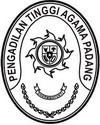 Nomor	: W3-A/         /KU.01/XI/2022	24 November  2022Lampiran	:	1 (satu) suratPerihal	:	Permohonan Persetujuan Revisi Anggaran 	  Satker Pengadilan Agama Koto BaruYth. Sekretaris Mahkamah Agung RIc.q Kepala Biro Keuangan BUA MA-RIJl. Medan Merdeka Utara No. 9-13JakartaAssalamu’alaikum, Wr. Wb.Sehubungan dengan surat Sekretaris Pengadilan Agama Koto Baru nomor W3-A11/2201/KU.01/XI/2022 tanggal 24 November 2022 perihal Permohonan Persetujuan Revisi Anggaran, bersama ini kami teruskan surat tersebut dengan harapan dapat disetujui.Demikian disampaikan, atas perhatiannya diucapkan terima kasih.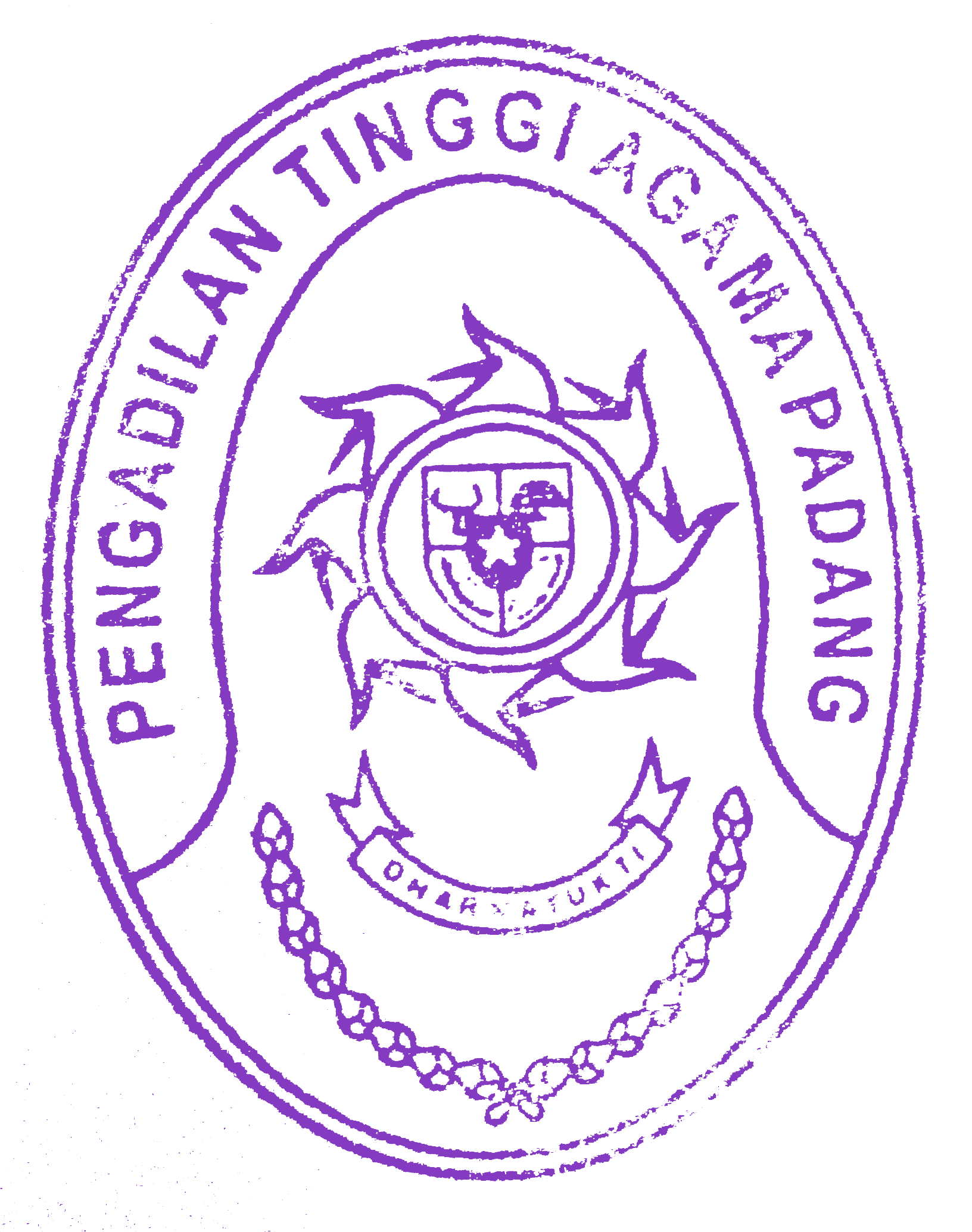 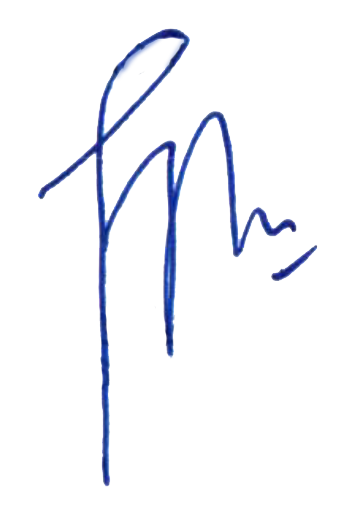 							Wassalam,SekretarisIdris Latif, S.H., M.H.Tembusan:Ketua Pengadilan Agama Koto Baru